ROČNÍ PLÁNMŠ2018/2019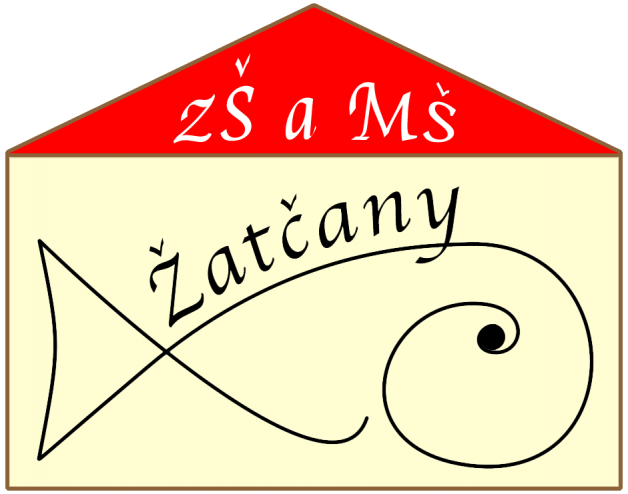 OBSAH:1. Identifikační údaje							2. Organizace školního roku						3. Cíl ŠVP									4. Podmínky vzdělávání							5. Režim dne								6. Kontrolní činnost							7. Plán porad								8. Individuální úkoly ped. prac.						9. Plán akcí								10. Projektové dny11. Mimoškolní zájmová činnost12. Pracovní doba pedagogických pracovnic				13. Plán dalšího vzdělávání pedagogických pracovníků		14. Plán výchovného poradenstvíIdentifikační údajeNázev:			Základní škola a Mateřská škola, Žatčany, příspěvková organizace Adresa:		Žatčany 20, 664 53 Újezd u BrnaAdresa MŠ:		Žatčany 298, Újezd u BrnaIČO:			75023482IZO:			102179719Ředitelka:		Mgr. Alena Stávková 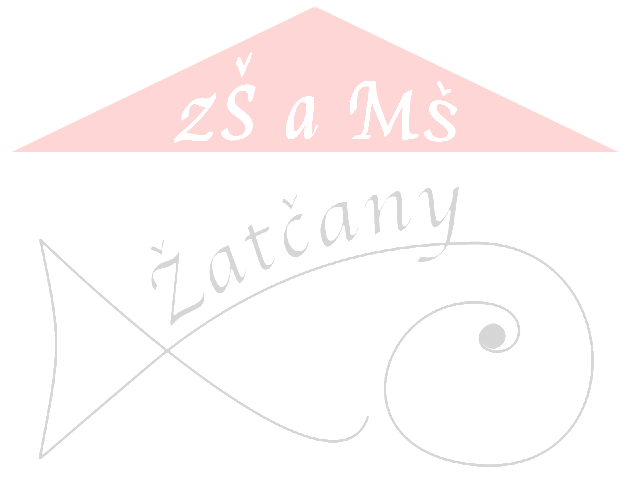 Vedoucí učitelka MŠ:	Cecílie MifkováKontakt ZŠ:		tel. 734 106 670, e- mail: zszatcany@gmail.comKontakt MŠ:		tel. 604 206 797, e-mail: mszatcany@gmail.comKontakt ŠJ:		tel. 776884382Webové stránky školy:	www.zsmszatcany.czZřizovatel:		Obec Žatčany, okr. Brno - venkovAdresa:		Žatčany 125, 664 53 Újezd u Brna Kontakt:		tel: 544 229 526 	2.	ORGANIZACE ŠKOLNÍHO ROKU 2018/2019Školní rok začíná:	v pondělí 3. 9. 2018Školní rok končí:	v pátek 30. 6. 2019Škola uzavřena:	24. 12. 2017 – 1. 1. 201915. 7. 2019 - 31. 8. 2019Prázdniny:Podzimní		29. a 30. 10. 2018		MŠ v provozuVánoční		24. 12. 2018 – 1. 1. 2019	MŠ uzavřenaPololetní		1. 2. 2019			MŠ v provozuJarní			11. 2. 2019 - 17. 2. 2019	MŠ v provozuVelikonoční		18. 4. 2019			MŠ v provozuHlavní			1. 7. 2019 – 2. 9. 2019	MŠ v provozu	 1. – 12. 7. 2019Státní a ostatní svátky: 1. leden		Den obnovy samostatného českého státu (1993)19. duben		Velký pátek22. duben		Velikonoční pondělí1. květen		Svátek práce8. květen		Den vítězství5. červenec		Den slovanský věrozvěstů Cyrila a Metoděje6. červenec		Den upálení Mistra Jana Husa28. září			Den české státnosti28. říjen		Den vzniku samostatného československého státu17. listopad		Den boje za svobodu a demokracii24. prosinec		Štědrý den25. – 26. prosinec	1. a 2. svátek vánočníPrázdninový provoz:  1. – 12. 7. 2019Organizace školy:Provozní doba			6:45 – 16:15Počet tříd			2Kapacita			38Počet pedagogů		3Školní asistent			1Počet provozních prac.	2Úvazky:		2,74 pedagogové			0,5 školní asistentTřída Berušky:		Bc. Zdenka Hrdličková, učitelka			Hana Studená, učitelka					Třída Sluníčka:		Cecílie Mifková, vedoucí učitelka							Hana Studená, učitelka					Asistent pedagoga:	Tina Kocourková3.	Cíl ŠVP:Všichni pracovníci školy budou svým jednáním a přístupem vytvářet pozitivní atmosféru, která bude východiskem pro kvalitní plnění výchovně vzdělávací práce školy. Nabízet dětem klidné, přirozené, bezpečné a podnětné prostředí, ve kterém se bude dítě všestranně rozvíjet, vzdělávat, sociálně zrát a uvědomovat si svoje hodnoty.Dopřát dětem co nejkrásnější dětství, protože z něho čerpají celý život.4.	PODMÍNKY K VÝCHOVĚ A VZDĚLÁVÁNÍ4.1	Věcné podmínky_Třída starších dětí je ze dvou oddělených místnostíKombinace starého a nového nábytku ve třídě starších dětíMalý prostor na vytvoření hracích koutůJedno sociální zařízení pro obě třídyJedna šatna pro obě třídyNevhodně dělené místnosti k odpočinku dětíKoberce pokrývají jen část podlahy, odlepují seNerovný povrch před vstupem do MŠMálo herních prvků na školní zahradě+Vybavení je přizpůsobeno antropometrickým požadavkůmVětšina  hraček a pomůcek je uložena tak, aby si je děti mohly samostatně brátDětské práce jsou přístupné dětem i rodičůmNa budovu mateřské školy navazuje prostorná zahradaZáměry:Postupně vybavovat třídy moderními didaktickými hrami a pomůckami.Dle ekonomických možností školy průběžně obnovovat nábytek.Dále spolupracovat s obecním úřadem a školskou radou.Vybavit zahradu hracími prvky, lavicemi a stoly .Rozvíjet spolupráci s rodiči  při opravě hraček.4.2.	Životospráva+Strava vždy vyvážená, pestrá a splňuje veškeré předpisyPitný režim je zajištěn po celý den Jsou respektována specifika a omezení stravování u dětíDomácí strava, minimum polotovarůPestrost pomazánekIndividuální odpočinkový režimDostatek pobytu venku vzhledem k umístění MŠZařazení vody do pitného režimu-Špatné návyky životosprávy z domovaDěti nejsou zvyklé jíst pomazánkyNěkteré děti odmítají zeleninu i ovocePoužívání rostlinného máslaÚroveň stolováníNevhodné oděvy a obuv pro pobyt venkuZáměry:Stále zvyšovat kulturu stolování, správné použití příboru.Pobyt venku zpestřit novými aktivitami, využívat možnosti mimo areál MŠDůslednost při vedení dětí k dodržování pitného režimuŘídit se i nadále pravidly zdravé výživyDbát společně s rodiči na vhodné oděvy a obuv pro pobyt ve třídě i venku.4.3. Psychosociální podmínkyPomáháme dětem i rodičům postupně se adaptovat.Děti se podílejí na stanovení jasných pravidel chování v kolektivu.Všechny děti mají stejná práva a povinnosti i stejné možnosti.Pedagogové respektují individuální potřeby dětí, reagují na ně a napomáhají k jejich uspokojení. Děti příliš nezatěžujeme, respektujeme individuální potřebu délky času na splnění daného úkolu.Netolerujeme kastování a šikanu – vysvětlení formou diskuze, domluvy, hry.Navození domácího prostředí vzhledem k celkovému charakteru MŠZáměry:Důsledně vést děti k dodržování daných pravidel.Vést děti k samostatnosti dle jejich schopností a možností ve všech činnostech v souladu s danými pravidly.Více upevňovat prosociální vztahy, vzájemně si pomáhat, starší pomáhají mladším.Uplatňování pedagogického stylu s nabídkouZaměřit se na zdvořilostní návyky, na tykání dospělým. 4.4. Organizace+Provozní doba je 6:45 – 16:15 hod.Přerušení provozu MŠ je oznámeno s dostatečným předstihem na nástěnce MŠ v šatně, popř. na hlavních dveřích, na webu školy. Dle možností umožňujeme dětem dokončení či rozvinutí her a činností.Pravidelné zařazování zdravotně-preventivní pohybové aktivity.Do mateřské školy patří dítě zcela zdravé, učitelky mají právo, v zájmu zdravých dětí, nepřijmout dítě s nachlazením nebo jiným infekčním onemocněním.Plánování činností vychází z potřeb a zájmu dětí. Je prováděno tak, aby odpovídalo individuálním vzdělávacím potřebám a možnostem dětí.Ve třídě jsou vytvářeny podmínky pro individuální, skupinové i frontální činnosti, děti mají možnost zúčastnit se činností v různě velkých skupinách.Je respektováno soukromí dětí, dle potřeby mají možnost neúčastnit se společných činností a relaxovat či pozorovat dění v ústraní.Termín přijímacího řízení bude oznámen dva měsíce předem formou letáků, na webových stránkách školy a na infokanálu obce-Otevírání videotelefonem narušuje aktivity učitelky s dětmi.Spojování tříd z důvodu nedostatečných úvazků učitelek. Jedna šatna pro všechny organizačně nevyhovuje. Záměry:Respektovat soukromí dětíVytvářet podmínky pro činnosti individuální i skupinové dle potřeb dětíVstup rodičů do budovy s použitím čipů – podle rozpočtových možnostíAktivity dětí organizovat tak, aby děti byly podněcovány k vlastní aktivitě4.5. Řízení mateřské školyPovinnosti, pravomoci, úkoly a odpovědnosti všech pracovníků jsou vymezenyPedagogický sbor pracuje jako tým a zve v rámci možností ke spolupráci rodiče dětí.Informační systém v rámci školy: ředitelka školy - vedoucí učitelka MŠ, hospodářka - učitelky a provozní personál - popř. rodiče. Pedagogický sbor se řídí Vnitřním řádem pro pedagogické pracovníky. --      vedení školy je v jiné budověZáměry:Zkvalitnit prezentaci školy na webových stránkách a při veřejných vystoupeníchVytvářet pracovní prostředí založené na vzájemné důvěře, úctě, otevřené komunikaci a spolupráci mezi všemi pracovníky MŠ i ZŠ.Jasně a konkrétně stanovit práva a povinnosti pro všechny pracovnice ve spolupráci s ŘŠ. Využít potenciál všech pedagogických pracovnic k prohloubení kvality pedagogické práce.Sledovat novinky ve školství, v rámci možností je začlenit do ŠVP. Postupně vkládat ŠVP do INSPIS.4.6. Personální a pedagogické zajištění+Pedagogický pracovní tým funguje na základě jasně vymezených a společně vytvořených pravidel.Pedagogové jednají, chovají se a pracují profesionálním způsobem. Všechny učitelky mají předepsanou kvalifikaci.-Z důvodu limitu úvazků nelze zajistit překrývání přímé pedagogické činnosti učitelů v rozsahu dvou a půl hodinyZáměry:Dále prohlubovat kvalifikovanost pedagogů formou DVPP.Prohlubovat nadále týmovou spolupráci. Jasně formulovat pracovní náplně a dodržovat kompetence jednotlivých pracovníků.4.7	 Spolupráce se ZŠ a institucemiVe spolupráci se ZŠ naše MŠ vytváří v průběhu školního roku možnosti vzájemného poznání, které mají napomoci předškolákům seznámit se s prostorami, klimatem, zázemím, atmosférou a činností v základní škole.Kvalitní kooperace jednotlivých pracovišť školy (ZŠ, MŠ, ŠJ)Pořádání společných kulturních a sportovních akcí v rámci školySpolečná vystoupení pro veřejnostNávštěva předškoláků v základní škole Spolupráce s místními organizacemi (Sokol, Orel, SDH, knihovna, zahradnictví)Dle individuálních potřeb dětí spolupracovat s odborníky (PPP Brno Hybešova, SPC Štolcova, logopedie, pediatr)Záměry:Zkvalitnění komunikace a spolupráce mezi pedagogy ZŠ, MŠ a ŠJIntenzivnější spolupráce s odbornými pracovištiVčasná informovanost všech pracovníků 4.8	Spolupráce se zřizovatelem a veřejnostíPrioritou školy je vytvoření vhodných podmínek pro vzdělávání dětí a rozvoj školství v obci, proto je i naše spolupráce se zřizovatelem velmi úzká.+Starosta obce i zastupitelstvo jsou vždy informováni o chodu MŠ prostřednictvím ŘŠ.Starosta často navštěvuje prostory ZŠ i MŠ, aby mohl posoudit účelnost vynaložených finančních prostředků a vyhodnotit požadavky pro další období.Ve spolupráci se školou se podílí obec na akcích určených pro děti a mládežInformace o MŠ, které nejsou předmětem ochrany osobních údajů, jsou podávány ředitelkou školy, vedoucí stravování nebo vedoucí učitelkou MŠ.-šíření zavádějících informací v obciúnik interních záležitostí školy na veřejnostZáměry:Omezit únik diskrétních informací.4.9	Spoluúčast rodičů+Pedagogové provádějí poradenské činnosti pro rodiče ve věcech výchovy a vzdělávání jejich dětí v rozsahu odpovídajícím pedagogickým kompetencím předškolního pedagoga a MŠ.Rodiče jsou dostatečně informováni o akcích, aktualitách a změnách na nástěnkách.Velká účast rodičů na akcích školy.Pedagogové respektují specifika dětí z rodiny, pokud se nerozchází se Školním řádem.Dobrá spolupráce s rodiči – řemeslníky a OSVČ.Dary od rodičů přispívají k dovybavení hračkami, knihami a výtvarným materiálem.-Strach zeptat se na konkrétní problém, informaci či jinou záležitost ze strany rodičů. Řešení soukromých dotazů před ostatními v šatně.Záměry:Podporovat rodinnou výchovu a pomáhat rodičům doporučeními a radami v péči o dětiZamezit co nejvíce šířením pomluv.Citlivá a soukromá témata řešit soukromě bez přítomnosti nekompetentních osob. 5.	Režim dneZákladní režim dne je stanoven v ŠVP, a pro každou třídu je specifikován v TVP. Je vyvěšen na nástěnce ve třídě a v šatně. 6.	Kontrolní činnost7.	Plán RAD a porad7.1	Pedagogické radyTermín:  srpen 2018organizace šk. roku, prázdniny, uzavření MŠorganizační záležitostispolupráce se ZŠseznámení s informacemi z porady ředitelů školvedení mimoškolní zájmové činnosti dětíplán DVPPnáplně práce pedagogůschválení Ročního plánu připravenost na šk. rok - dokumentaceTermín: leden 2018hodnocení plnění záměrů ročního plánu, IB a ŠVPproblémové dětinávrhy na odklad školní docházkyDVPPorganizační záležitostiTermín červen 2019hodnocení plnění ŠVP a IBhodnocení plnění Ročního plánuprázdninový provozorganizační záležitostivýsledky přijímacího řízení7.2 Operativní porady (dle potřeby)plánování akcí školyaktuální informaceřešení konkrétních problémůzadání aktuálních úkolů7.3 Provozní poradydle plánu ředitelky školy8.	Individuální úkoly pedagogůMifková Cecílie			třídní učitelka Sluníčkavedoucí učitelkainventarizační komiseBc. Hrdličková Zdeňka		třídní učitelka Beruškyvýchovný poradceknihovna dětská a učitelská					kronika					výzdoba Hana Studená			zajišťování akcí školy					správa pomůcek					vedení školního fondu                                                          lékárnička                                                                 fotokronika                                                                 výzdobaDalší úkoly určuje ředitelka školy, vedoucí učitelka a v době nepřítomnosti pověřený zástupce ředitelky podle potřeb školy.Učitelka se účastní akcí pořádaných školou dle pokynů ředitelky.Všechny učitelky prezentují školu na veřejnosti a usilují o dobré jméno MŠ.Všechny učitelky si zvyšují odbornost studiem literatury a účastí na seminářích, získané zkušenosti předávají kolegyním.9.	Akce ve školním roce 2018/2019Srpenpedagogická rada Záříschůzka s rodiči 5 .9. v 16:00MuzikoterapieDýňování na náměstí – společná akce MŠ a ZŠŘíjenDrakiádaProjekt 72 hodinVýlet – Zahradní železnice DrásovFocení dětíListopad Beseda s myslivcem (MVDr. Ryba)Divadlo Šikulka v MŠ – naučné představeníCanisterapieVánoční dílnyProsinecZpívání pod vánočním stromemMikulášská nadílkaDivadelní představení Vyměněná princezna Betlémy MoutniceDivadlo v MŠVánoční den v MŠLedenNávštěva předškoláků v ZŠVýchovný koncert - program v MŠschůzka s rodiči Návštěva knihovnyÚnorKarnevalTýden knihyDivadelní představeníBřezenVítání jara - MorenaVelikonoční dílnyDubenFocení Velikonoční jarmarkKvětenDen matek Orlovna Zápis do MŠDen s hasičiVýletČervenDen dětíDivadlo pro dětiDopravní hřiště TuřanyZahradní slavnost – rozloučení s předškolákyDalší akce budou plánovány operativně dle nabídky. 10.	PROJEKTOVÉ DNYDen hraček			říjen, ledenDen pokusů			říjen, únorDen zvířátek			listopadDny řemesel                              ledenDen vody			březenDen Země			duben11.	mimoškolní zájmová činnostSportík p. uč. Hana Studená1x za 14 dní od 16:30 do 17:30. Keramikap. uč. Hana Studená  – dle počtu přihlášených dětí1x za 14 dní od 16:30 do 17:30Logoprevencep. uč. Zdeňka Hrdličková 1x týdně od 16:15 do 17:1512.	Pracovní doba pedagogůviz. příloha 1.13.	Plán dalšího vzdělávání pedagogůviz. příloha 2.13.	Plán výchovného poradenstvíViz. příloha č. 3měsícKontroly zářívedení TVPzápisy v TKdodržování režimu dneříjenstolování a hygienické návyky kontrola vedení dokumentace třídlistopadkontrola záznamů o dětechbezpečnost při pobytu venkuprosinecpříprava vánočních oslav, výzdoby školydodržování režimu dneledennávrhy na odklad školní docházkykontrola plnění záměrů IB ŠVP a ročního plánuúnorpololetní hodnocenízápisy v TKbřezenhygienické návyky a stolováníkontrola záznamů o dětechdubendodržování režimu dnekontrola vedení dokumentace třídykvětenpříprava ke Dni matekbezpečnost při pobytu venkučervenkontrola evaluace tříd a školykontrola záznamů o dětech